Publicado en  el 08/04/2015 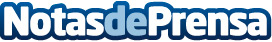 Cruz Roja comparte con la Reina las prioridades para los próximos cuatro añosDatos de contacto:Nota de prensa publicada en: https://www.notasdeprensa.es/cruz-roja-comparte-con-la-reina-las Categorias: Nacional Solidaridad y cooperación http://www.notasdeprensa.es